المحور الأول : المادةالمحور الأول : المادةرقم الدرس : 05مدة الإنجاز : 04 hمدة الإنجاز : 04 h   2- انحفاظ الكتلة وعدم انحفاظ الحجم :       أ- تجربة :ننجز التجربتين التاليتين :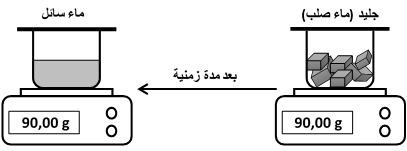 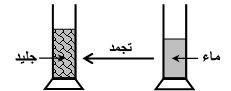       ب- ملاحظة واستنتاج : بعد انصهار الجليد، نلاحظ أن كتلة الماء لم تتغير أثناء هذا التحول. إذن كتلة الجليد مساوية لكتلة الماء السائل. نقول إن كتلة المادة تنحفظ عند انتقاله من حالة فيزيائية لأخرى. نلاحظ أن حجم الجليد أكبر من حجم الماء السائل. إذن ازداد حجم الماء بعد تجمده. نقول إن حجم المادة لا ينحفظ (يتغير) عند انتقالها من حالة فيزيائية إلى أخرى.III- تفسير التحولات الفيزيائية للمادة :    يؤدي التسخين المستمر إلى انتقال المادة من الحالة الفيزيائية الصلبة إلى السائلة ثم إلى الغازية. و لتفسير ذلك نعتمد على النموذج الدقائقي.     تفسير مثال الماء+ يؤدي تسخين قطعة من الجليد إلى ازدياد حركة جزيئاتها فتصبح غير مرتبة لتكون الماء السائل.+ مع ازدياد درجة الحرارة تزداد حركة الجزيئات و سرعتها وتصبح متباعدة فيتكون بخار الماء.  بصفة عـــامة :+ أثناء التحول الفيزيائي، يؤدي التسخين لزيادة سرعة وحركة الدقائق المكونة للمادة، لكن لا يتغير عدد هذه الدقائق و يتغير فقط موضعها وسرعتها. نقول إن عدد دقائق المادة ينحفظ أثناء التحول الفيزيائي.   2- انحفاظ الكتلة وعدم انحفاظ الحجم :       أ- تجربة :ننجز التجربتين التاليتين :      ب- ملاحظة واستنتاج : بعد انصهار الجليد، نلاحظ أن كتلة الماء لم تتغير أثناء هذا التحول. إذن كتلة الجليد مساوية لكتلة الماء السائل. نقول إن كتلة المادة تنحفظ عند انتقاله من حالة فيزيائية لأخرى. نلاحظ أن حجم الجليد أكبر من حجم الماء السائل. إذن ازداد حجم الماء بعد تجمده. نقول إن حجم المادة لا ينحفظ (يتغير) عند انتقالها من حالة فيزيائية إلى أخرى.III- تفسير التحولات الفيزيائية للمادة :    يؤدي التسخين المستمر إلى انتقال المادة من الحالة الفيزيائية الصلبة إلى السائلة ثم إلى الغازية. و لتفسير ذلك نعتمد على النموذج الدقائقي.     تفسير مثال الماء+ يؤدي تسخين قطعة من الجليد إلى ازدياد حركة جزيئاتها فتصبح غير مرتبة لتكون الماء السائل.+ مع ازدياد درجة الحرارة تزداد حركة الجزيئات و سرعتها وتصبح متباعدة فيتكون بخار الماء.  بصفة عـــامة :+ أثناء التحول الفيزيائي، يؤدي التسخين لزيادة سرعة وحركة الدقائق المكونة للمادة، لكن لا يتغير عدد هذه الدقائق و يتغير فقط موضعها وسرعتها. نقول إن عدد دقائق المادة ينحفظ أثناء التحول الفيزيائي.التحولات الفيزيائية للمادةالتحولات الفيزيائية للمادةالتحولات الفيزيائية للمادة   2- انحفاظ الكتلة وعدم انحفاظ الحجم :       أ- تجربة :ننجز التجربتين التاليتين :      ب- ملاحظة واستنتاج : بعد انصهار الجليد، نلاحظ أن كتلة الماء لم تتغير أثناء هذا التحول. إذن كتلة الجليد مساوية لكتلة الماء السائل. نقول إن كتلة المادة تنحفظ عند انتقاله من حالة فيزيائية لأخرى. نلاحظ أن حجم الجليد أكبر من حجم الماء السائل. إذن ازداد حجم الماء بعد تجمده. نقول إن حجم المادة لا ينحفظ (يتغير) عند انتقالها من حالة فيزيائية إلى أخرى.III- تفسير التحولات الفيزيائية للمادة :    يؤدي التسخين المستمر إلى انتقال المادة من الحالة الفيزيائية الصلبة إلى السائلة ثم إلى الغازية. و لتفسير ذلك نعتمد على النموذج الدقائقي.     تفسير مثال الماء+ يؤدي تسخين قطعة من الجليد إلى ازدياد حركة جزيئاتها فتصبح غير مرتبة لتكون الماء السائل.+ مع ازدياد درجة الحرارة تزداد حركة الجزيئات و سرعتها وتصبح متباعدة فيتكون بخار الماء.  بصفة عـــامة :+ أثناء التحول الفيزيائي، يؤدي التسخين لزيادة سرعة وحركة الدقائق المكونة للمادة، لكن لا يتغير عدد هذه الدقائق و يتغير فقط موضعها وسرعتها. نقول إن عدد دقائق المادة ينحفظ أثناء التحول الفيزيائي.   2- انحفاظ الكتلة وعدم انحفاظ الحجم :       أ- تجربة :ننجز التجربتين التاليتين :      ب- ملاحظة واستنتاج : بعد انصهار الجليد، نلاحظ أن كتلة الماء لم تتغير أثناء هذا التحول. إذن كتلة الجليد مساوية لكتلة الماء السائل. نقول إن كتلة المادة تنحفظ عند انتقاله من حالة فيزيائية لأخرى. نلاحظ أن حجم الجليد أكبر من حجم الماء السائل. إذن ازداد حجم الماء بعد تجمده. نقول إن حجم المادة لا ينحفظ (يتغير) عند انتقالها من حالة فيزيائية إلى أخرى.III- تفسير التحولات الفيزيائية للمادة :    يؤدي التسخين المستمر إلى انتقال المادة من الحالة الفيزيائية الصلبة إلى السائلة ثم إلى الغازية. و لتفسير ذلك نعتمد على النموذج الدقائقي.     تفسير مثال الماء+ يؤدي تسخين قطعة من الجليد إلى ازدياد حركة جزيئاتها فتصبح غير مرتبة لتكون الماء السائل.+ مع ازدياد درجة الحرارة تزداد حركة الجزيئات و سرعتها وتصبح متباعدة فيتكون بخار الماء.  بصفة عـــامة :+ أثناء التحول الفيزيائي، يؤدي التسخين لزيادة سرعة وحركة الدقائق المكونة للمادة، لكن لا يتغير عدد هذه الدقائق و يتغير فقط موضعها وسرعتها. نقول إن عدد دقائق المادة ينحفظ أثناء التحول الفيزيائي.I- الحرارة و درجة الحرارة :    1- تجربة :+ المرحلة 1 :نسخن ماء في كأس ونراقب المحرار المغمور فيه.+ المرحلة 2 :نزيل الموقد و نترك الماء ليبرد مع مراقبة المحرار.    2- ملاحظات :+ أثناء تسخين الماء يرتفع مستوى السائل الملون داخل المحرار.+ أثناء تبريد الماء ينزل مستوى السائل المحراري.    3- استنتاجات :+ يعطي الموقد الحرارة للماء ، نقول إن الماء يكتسب طاقة حرارية   فترتفع درجة حرارته.+ يعطي الماء الحرارة للهواء المحيط ، نقول إن الماء يفقد طاقة حرارية فتنخفض درجة حرارته.+ بصفة عامة، تتغير درجة حرارة جسم ما، نتيجة فقدان أو اكتساب الحرارة.    4- تعريف :+ درجة الحرارة مؤشر لمدى برودة أو سخونة جسم وتعبر عن اكتسابه أو فقدانه للطاقة الحرارية. وهي مقدار فيزيائي قابل للقياس، يرمز له بالحرف θ أو T وتقاس بواسة المحرار. وحدتها العالمية هي درجة سلسيوس (°C).II- التحولات الفيزيائية للمادة :      1- تــذكـــيــــر :+ المادة هي كل ما يحيط بنا، و كل شيء في هذا الكون يعتبر مادة، كما توجد على ثلاث حالات فيزيائية هي :   الحالة الفيزيائية الصلبة - الحالة الفيزيائية السائلة - الحالة الفيزيائية الغازية.+ يمكن أن تنتقل المادة من حالة فيزيائية لأخرى وذلك بحسب الظروف المحيطة (درجة الحرارة و الضغط). و نميز ست تحولات فيزيائية :    التجمد           الانصهار            التبخر            الاسالة             التكاثف            التسامي.+ و يمكن تلخيص هذه التحولات الفيزيائية في الخطاطة التالية :I- الحرارة و درجة الحرارة :    1- تجربة :+ المرحلة 1 :نسخن ماء في كأس ونراقب المحرار المغمور فيه.+ المرحلة 2 :نزيل الموقد و نترك الماء ليبرد مع مراقبة المحرار.    2- ملاحظات :+ أثناء تسخين الماء يرتفع مستوى السائل الملون داخل المحرار.+ أثناء تبريد الماء ينزل مستوى السائل المحراري.    3- استنتاجات :+ يعطي الموقد الحرارة للماء ، نقول إن الماء يكتسب طاقة حرارية   فترتفع درجة حرارته.+ يعطي الماء الحرارة للهواء المحيط ، نقول إن الماء يفقد طاقة حرارية فتنخفض درجة حرارته.+ بصفة عامة، تتغير درجة حرارة جسم ما، نتيجة فقدان أو اكتساب الحرارة.    4- تعريف :+ درجة الحرارة مؤشر لمدى برودة أو سخونة جسم وتعبر عن اكتسابه أو فقدانه للطاقة الحرارية. وهي مقدار فيزيائي قابل للقياس، يرمز له بالحرف θ أو T وتقاس بواسة المحرار. وحدتها العالمية هي درجة سلسيوس (°C).II- التحولات الفيزيائية للمادة :      1- تــذكـــيــــر :+ المادة هي كل ما يحيط بنا، و كل شيء في هذا الكون يعتبر مادة، كما توجد على ثلاث حالات فيزيائية هي :   الحالة الفيزيائية الصلبة - الحالة الفيزيائية السائلة - الحالة الفيزيائية الغازية.+ يمكن أن تنتقل المادة من حالة فيزيائية لأخرى وذلك بحسب الظروف المحيطة (درجة الحرارة و الضغط). و نميز ست تحولات فيزيائية :    التجمد           الانصهار            التبخر            الاسالة             التكاثف            التسامي.+ و يمكن تلخيص هذه التحولات الفيزيائية في الخطاطة التالية :I- الحرارة و درجة الحرارة :    1- تجربة :+ المرحلة 1 :نسخن ماء في كأس ونراقب المحرار المغمور فيه.+ المرحلة 2 :نزيل الموقد و نترك الماء ليبرد مع مراقبة المحرار.    2- ملاحظات :+ أثناء تسخين الماء يرتفع مستوى السائل الملون داخل المحرار.+ أثناء تبريد الماء ينزل مستوى السائل المحراري.    3- استنتاجات :+ يعطي الموقد الحرارة للماء ، نقول إن الماء يكتسب طاقة حرارية   فترتفع درجة حرارته.+ يعطي الماء الحرارة للهواء المحيط ، نقول إن الماء يفقد طاقة حرارية فتنخفض درجة حرارته.+ بصفة عامة، تتغير درجة حرارة جسم ما، نتيجة فقدان أو اكتساب الحرارة.    4- تعريف :+ درجة الحرارة مؤشر لمدى برودة أو سخونة جسم وتعبر عن اكتسابه أو فقدانه للطاقة الحرارية. وهي مقدار فيزيائي قابل للقياس، يرمز له بالحرف θ أو T وتقاس بواسة المحرار. وحدتها العالمية هي درجة سلسيوس (°C).II- التحولات الفيزيائية للمادة :      1- تــذكـــيــــر :+ المادة هي كل ما يحيط بنا، و كل شيء في هذا الكون يعتبر مادة، كما توجد على ثلاث حالات فيزيائية هي :   الحالة الفيزيائية الصلبة - الحالة الفيزيائية السائلة - الحالة الفيزيائية الغازية.+ يمكن أن تنتقل المادة من حالة فيزيائية لأخرى وذلك بحسب الظروف المحيطة (درجة الحرارة و الضغط). و نميز ست تحولات فيزيائية :    التجمد           الانصهار            التبخر            الاسالة             التكاثف            التسامي.+ و يمكن تلخيص هذه التحولات الفيزيائية في الخطاطة التالية :I- الحرارة و درجة الحرارة :    1- تجربة :+ المرحلة 1 :نسخن ماء في كأس ونراقب المحرار المغمور فيه.+ المرحلة 2 :نزيل الموقد و نترك الماء ليبرد مع مراقبة المحرار.    2- ملاحظات :+ أثناء تسخين الماء يرتفع مستوى السائل الملون داخل المحرار.+ أثناء تبريد الماء ينزل مستوى السائل المحراري.    3- استنتاجات :+ يعطي الموقد الحرارة للماء ، نقول إن الماء يكتسب طاقة حرارية   فترتفع درجة حرارته.+ يعطي الماء الحرارة للهواء المحيط ، نقول إن الماء يفقد طاقة حرارية فتنخفض درجة حرارته.+ بصفة عامة، تتغير درجة حرارة جسم ما، نتيجة فقدان أو اكتساب الحرارة.    4- تعريف :+ درجة الحرارة مؤشر لمدى برودة أو سخونة جسم وتعبر عن اكتسابه أو فقدانه للطاقة الحرارية. وهي مقدار فيزيائي قابل للقياس، يرمز له بالحرف θ أو T وتقاس بواسة المحرار. وحدتها العالمية هي درجة سلسيوس (°C).II- التحولات الفيزيائية للمادة :      1- تــذكـــيــــر :+ المادة هي كل ما يحيط بنا، و كل شيء في هذا الكون يعتبر مادة، كما توجد على ثلاث حالات فيزيائية هي :   الحالة الفيزيائية الصلبة - الحالة الفيزيائية السائلة - الحالة الفيزيائية الغازية.+ يمكن أن تنتقل المادة من حالة فيزيائية لأخرى وذلك بحسب الظروف المحيطة (درجة الحرارة و الضغط). و نميز ست تحولات فيزيائية :    التجمد           الانصهار            التبخر            الاسالة             التكاثف            التسامي.+ و يمكن تلخيص هذه التحولات الفيزيائية في الخطاطة التالية :I- الحرارة و درجة الحرارة :    1- تجربة :+ المرحلة 1 :نسخن ماء في كأس ونراقب المحرار المغمور فيه.+ المرحلة 2 :نزيل الموقد و نترك الماء ليبرد مع مراقبة المحرار.    2- ملاحظات :+ أثناء تسخين الماء يرتفع مستوى السائل الملون داخل المحرار.+ أثناء تبريد الماء ينزل مستوى السائل المحراري.    3- استنتاجات :+ يعطي الموقد الحرارة للماء ، نقول إن الماء يكتسب طاقة حرارية   فترتفع درجة حرارته.+ يعطي الماء الحرارة للهواء المحيط ، نقول إن الماء يفقد طاقة حرارية فتنخفض درجة حرارته.+ بصفة عامة، تتغير درجة حرارة جسم ما، نتيجة فقدان أو اكتساب الحرارة.    4- تعريف :+ درجة الحرارة مؤشر لمدى برودة أو سخونة جسم وتعبر عن اكتسابه أو فقدانه للطاقة الحرارية. وهي مقدار فيزيائي قابل للقياس، يرمز له بالحرف θ أو T وتقاس بواسة المحرار. وحدتها العالمية هي درجة سلسيوس (°C).II- التحولات الفيزيائية للمادة :      1- تــذكـــيــــر :+ المادة هي كل ما يحيط بنا، و كل شيء في هذا الكون يعتبر مادة، كما توجد على ثلاث حالات فيزيائية هي :   الحالة الفيزيائية الصلبة - الحالة الفيزيائية السائلة - الحالة الفيزيائية الغازية.+ يمكن أن تنتقل المادة من حالة فيزيائية لأخرى وذلك بحسب الظروف المحيطة (درجة الحرارة و الضغط). و نميز ست تحولات فيزيائية :    التجمد           الانصهار            التبخر            الاسالة             التكاثف            التسامي.+ و يمكن تلخيص هذه التحولات الفيزيائية في الخطاطة التالية :   2- انحفاظ الكتلة وعدم انحفاظ الحجم :       أ- تجربة :ننجز التجربتين التاليتين :      ب- ملاحظة واستنتاج : بعد انصهار الجليد، نلاحظ أن كتلة الماء لم تتغير أثناء هذا التحول. إذن كتلة الجليد مساوية لكتلة الماء السائل. نقول إن كتلة المادة تنحفظ عند انتقاله من حالة فيزيائية لأخرى. نلاحظ أن حجم الجليد أكبر من حجم الماء السائل. إذن ازداد حجم الماء بعد تجمده. نقول إن حجم المادة لا ينحفظ (يتغير) عند انتقالها من حالة فيزيائية إلى أخرى.III- تفسير التحولات الفيزيائية للمادة :    يؤدي التسخين المستمر إلى انتقال المادة من الحالة الفيزيائية الصلبة إلى السائلة ثم إلى الغازية. و لتفسير ذلك نعتمد على النموذج الدقائقي.     تفسير مثال الماء+ يؤدي تسخين قطعة من الجليد إلى ازدياد حركة جزيئاتها فتصبح غير مرتبة لتكون الماء السائل.+ مع ازدياد درجة الحرارة تزداد حركة الجزيئات و سرعتها وتصبح متباعدة فيتكون بخار الماء.  بصفة عـــامة :+ أثناء التحول الفيزيائي، يؤدي التسخين لزيادة سرعة وحركة الدقائق المكونة للمادة، لكن لا يتغير عدد هذه الدقائق و يتغير فقط موضعها وسرعتها. نقول إن عدد دقائق المادة ينحفظ أثناء التحول الفيزيائي.